INFORMACJE PODSTAWOWE O ZAWODACHOGÓLNE WARUNKIPropozycje zatwierdzono:	Warszawa, dnia:  Zmiany w propozycjach po zatwierdzeniu:ORGANIZATOROSOBY OFICJALNEWARUNKI TECHNICZNEWARUNKI UCZESTNICTWA, ZGŁOSZENIAWARUNKI UCZESTNICTWA I FINANSOWEOpłaty:Sposób i warunki płatności:Dodatkowe informacje organizatora: PROGRAM ZAWODÓW I NAGRODYProgram zawodów:(*) poniższe kwoty zostaną podzielone pomiędzy zawodników zajmujących kolejne miejsca od IX i dalsze (do 25% liczby wszystkich startujących w danym konkursie) w wysokości nie mniejszej niż 1% puli nagród w konkursie.WARUNKI KWALIFIKACJI DO KONKURSÓW FINAŁOWYCHZAGADNIENIA WETERYNARYJNESzczepienia ochronne przeciwko grypie koni. Obowiązuje następujący schemat szczepień:szczepienie podstawowe:pierwsze szczepienie – w dniu rozpoczęcia szczepieńdrugie szczepienie – nie wcześniej niż 21-go dnia i nie później niż 92 dnia od pierwszego szczepienia.szczepienie przypominające:co 6 miesięcy od ostatniego szczepienia (jest dopuszczalny 21 dniowy okres karencji)żadne szczepienie przypominające nie może się odbyć później niż na 7 dni przed przybyciem na zawody.
ZAKWATEROWANIE I WYŻYWIENIE
KODEKS POSTĘPOWANIA Z KONIEMPolski Związek Jeździecki prosi wszystkie osoby zaangażowane w jakikolwiek sposób w sporty konne,
o przestrzeganie poniżej przedstawionego kodeksu oraz zasady, że dobrostan konia jest najważniejszy.Dobrostan konia musi być zawsze uwzględniany w sportach konnych i nie może być podporządkowany współzawodnictwu sportowemu ani celom komercyjnym.Na wszystkich etapach treningu i przygotowań konia do startów, dobrostan konia musi stać ponad wszelkimi innymi wymaganiami. Dotyczy to stałej opieki, metod treningu, starannego obrządku, kucia oraz transportu.Konie i jeźdźcy muszą być zdrowi, kompetentni i wytrenowani, zanim wezmą udział w zawodach. Dotyczy to także stosowanych leków, środków medycznych oraz zabiegów chirurgicznych zagrażających dobrostanowi konia lub ciąży klaczy, oraz przypadków nadużywania pomocy medycznej. Zawody nie mogą zagrażać dobrostanowi konia. Należy zwracać szczególną uwagę na teren zawodów, stan techniczny podłoża, warunki stajenne i atmosferyczne, kondycję koni i ich bezpieczeństwo, także podczas podróży powrotnej z zawodów.Należy dołożyć wszelkich starań, aby zapewnić koniom staranną opiekę po zakończeniu zawodów, a także humanitarne traktowanie po zakończeniu kariery sportowej. Dotyczy to właściwej opieki weterynaryjnej, leczenia obrażeń odniesionych na zawodach, spokojnej starości, ewentualnie eutanazji.Polski Związek Jeździecki usilnie zachęca wszystkie osoby działające jeździectwie do stałego podnoszenia swojej wiedzy oraz umiejętności dotyczących wszelkich aspektów współpracy z koniem.
Miejsce:Data:od:do:Halowe:Otwarte:RANGA ZAWODÓW:KATEGORIA WIEKOWA:KATEGORIA WIEKOWA:Mistrzostwa PolskiSHalowy Puchar PolskiMJCSNJZO - 1*JMZO - 2*MłZO - 3*ZO DiMInne:ZAWODY ZOSTANĄ PRZEPROWADZONE ZGODNIE Z OBOWIĄZUJĄCYMI PRZEPISAMI I REGULAMINAMI PZJ:ZAWODY ZOSTANĄ PRZEPROWADZONE ZGODNIE Z OBOWIĄZUJĄCYMI PRZEPISAMI I REGULAMINAMI PZJ:ZAWODY ZOSTANĄ PRZEPROWADZONE ZGODNIE Z OBOWIĄZUJĄCYMI PRZEPISAMI I REGULAMINAMI PZJ:ZAWODY ZOSTANĄ PRZEPROWADZONE ZGODNIE Z OBOWIĄZUJĄCYMI PRZEPISAMI I REGULAMINAMI PZJ:Przepisy Ogólne PZJwyd.Przepisy Dyscypliny Skoki przez Przeszkodywyd.Regulamin krajowych zawodów w Dyscyplinie Skoków przez Przeszkodywyd.Przepisy weterynaryjnewyd.Przepisy antydopingowe i kontroli leczenia koniwyd.Przepisy o osobach oficjalnychwyd.Regulamin rozgrywania MPMK wyd.Wytyczne w sprawie warunków rozgrywania zawodów jeździeckich w Polsce w związku z Covid-1909.10.2020 lub aktualnie obowiązująceKomisja skoków PZJ:Kolegium Sędziów PZJ:Biuro PZJ:Imię i NazwiskoImię i NazwiskoImię i Nazwiskorew. 1Imię i Nazwisko wprowadzającegorew. 2Imię i Nazwisko wprowadzającegorew. 3Imię i Nazwisko wprowadzającegoNazwa:Adres:Telefon:E-mail:Strona www:Przewodniczący Komitetu Organizacyjnego:Komitet honorowy:Dyrektor zawodów:, , Biuro zawodów:, ,  Szef stajni:, , Obsługa medyczna:, , Inne informacje o organizatorze:Inne informacje o organizatorze:Arena konkursowa:, Rozprężalnia:, Otwarcie stajni:, Zamknięcie stajni:, Zebranie techniczne / kontrola dokumentów:-Przegląd weterynaryjny:-Kłódki bezpiecznikowe:	System pomiaru czasu:Pozostałe informacje:Zgłoszenia:Termin zgłoszeń wstępnych:Termin zgłoszeń ostatecznych:Maksymalna Ilość koni:Kryteria przyjmowania zgłoszeń:Rodzaj opłaty:Koszt (PLN):Dopłata  za boks w stajni murowanej  (zależne od dostępności- chęć rezerwacji należy zaznaczyć  przy zgłoszeniu)120 zł za całe zawody Dodatkowy start w klasie L lub P (ZR)60 zł Konkurs nr:
Nazwa konkursu, runda:Klasa konkursu, wysokość:Rodzaj konkursu, Art.:Nagrody (PLN):Nagrody (PLN):Nagrody (PLN):Nagrody (PLN):Nagrody (PLN):Nagrody (PLN):Nagrody (PLN):Nagrody (PLN):Nagrody (PLN):Nagrody (PLN):Konkurs nr:
Nazwa konkursu, runda:Klasa konkursu, wysokość:Rodzaj konkursu, Art.:Pula:IIIIIIIVVVIVIIVIII25%*Dzień 1:  Dzień 1:  Dzień 1:  Dzień 1:  Dzień 1:  Dzień 1:  Dzień 1:  Dzień 1:  Dzień 1:  Dzień 1:  Dzień 1:  Dzień 1:  Dzień 1:  Konkurs nr: Na styl koniaNagrody finansowe za klasyfikacje łączną 3 dniNagrody finansowe za klasyfikacje łączną 3 dniNagrody finansowe za klasyfikacje łączną 3 dniNagrody finansowe za klasyfikacje łączną 3 dniNagrody finansowe za klasyfikacje łączną 3 dniNagrody finansowe za klasyfikacje łączną 3 dniNagrody finansowe za klasyfikacje łączną 3 dniNagrody finansowe za klasyfikacje łączną 3 dniNagrody finansowe za klasyfikacje łączną 3 dniNagrody finansowe za klasyfikacje łączną 3 dniKonkurs nr: 2000Konkurs nr: 3500Dzień 2: , , Dzień 2: , , Dzień 2: , , Dzień 2: , , Dzień 2: , , Dzień 2: , , Dzień 2: , , Dzień 2: , , Dzień 2: , , Dzień 2: , , Dzień 2: , , Dzień 2: , , Dzień 2: , , Konkurs nr: Na styl koniaNagrody finansowe za klasyfikacje łączną 3 dniNagrody finansowe za klasyfikacje łączną 3 dniNagrody finansowe za klasyfikacje łączną 3 dniNagrody finansowe za klasyfikacje łączną 3 dniNagrody finansowe za klasyfikacje łączną 3 dniNagrody finansowe za klasyfikacje łączną 3 dniNagrody finansowe za klasyfikacje łączną 3 dniNagrody finansowe za klasyfikacje łączną 3 dniNagrody finansowe za klasyfikacje łączną 3 dniNagrody finansowe za klasyfikacje łączną 3 dniKonkurs nr: Na styl koniaNagrody finansowe w FinaleNagrody finansowe w FinaleNagrody finansowe w FinaleNagrody finansowe w FinaleNagrody finansowe w FinaleNagrody finansowe w FinaleNagrody finansowe w FinaleNagrody finansowe w FinaleNagrody finansowe w FinaleNagrody finansowe w FinaleKonkurs nr: 1500Konkurs nr: Zwykły3500Dzień 3: , , 8:00 Rozegrany zostanie także konkurs klasy P ZRDzień 3: , , 8:00 Rozegrany zostanie także konkurs klasy P ZRDzień 3: , , 8:00 Rozegrany zostanie także konkurs klasy P ZRDzień 3: , , 8:00 Rozegrany zostanie także konkurs klasy P ZRDzień 3: , , 8:00 Rozegrany zostanie także konkurs klasy P ZRDzień 3: , , 8:00 Rozegrany zostanie także konkurs klasy P ZRDzień 3: , , 8:00 Rozegrany zostanie także konkurs klasy P ZRDzień 3: , , 8:00 Rozegrany zostanie także konkurs klasy P ZRDzień 3: , , 8:00 Rozegrany zostanie także konkurs klasy P ZRDzień 3: , , 8:00 Rozegrany zostanie także konkurs klasy P ZRDzień 3: , , 8:00 Rozegrany zostanie także konkurs klasy P ZRDzień 3: , , 8:00 Rozegrany zostanie także konkurs klasy P ZRDzień 3: , , 8:00 Rozegrany zostanie także konkurs klasy P ZRKonkurs nr: Na styl koniaKlasyfikacja łączna Klasyfikacja łączna Klasyfikacja łączna Klasyfikacja łączna Klasyfikacja łączna Klasyfikacja łączna Klasyfikacja łączna Klasyfikacja łączna Klasyfikacja łączna Klasyfikacja łączna Konkurs nr: Na styl konia2000Konkurs nr: Na styl koniaNagrody finansowe w FinaleNagrody finansowe w FinaleNagrody finansowe w FinaleNagrody finansowe w FinaleNagrody finansowe w FinaleNagrody finansowe w FinaleNagrody finansowe w FinaleNagrody finansowe w FinaleNagrody finansowe w FinaleNagrody finansowe w FinaleKonkurs nr: 1500Konkurs nr: 2000Konkurs nr: 2000Dzień 4: , , Dzień 4: , , Dzień 4: , , Dzień 4: , , Dzień 4: , , Dzień 4: , , Dzień 4: , , Dzień 4: , , Dzień 4: , , Dzień 4: , , Dzień 4: , , Dzień 4: , , Dzień 4: , , Konkurs nr: 2000Konkurs nr: 2000Konkurs nr: 3000Konkurs nr: 1500050004000250015001000500300100100Nagrody rzeczowe:	Flots:Puchary:Dodatkowe uwagi organizatora:Rekomendowane noclegi: Hotel Jakubus na terenie ośrodka: Jakubus@jakubus.pl Pozostałe: Hotele na terenie miejscowości Namysłów, Bierutów. 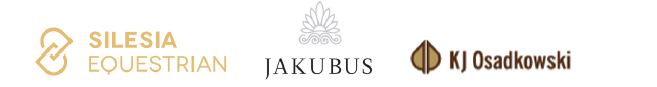 